РОССИЙСКАЯ ФЕДЕРАЦИЯФЕДЕРАЛЬНЫЙ ЗАКОНО ВНЕСЕНИИ ИЗМЕНЕНИЙВ ФЕДЕРАЛЬНЫЙ ЗАКОН "ОБ АВТОМОБИЛЬНЫХ ДОРОГАХ И О ДОРОЖНОЙДЕЯТЕЛЬНОСТИ В РОССИЙСКОЙ ФЕДЕРАЦИИ И О ВНЕСЕНИИ ИЗМЕНЕНИЙВ ОТДЕЛЬНЫЕ ЗАКОНОДАТЕЛЬНЫЕ АКТЫ РОССИЙСКОЙ ФЕДЕРАЦИИ"В ЧАСТИ, КАСАЮЩЕЙСЯ ВЕСОВОГО И ГАБАРИТНОГО КОНТРОЛЯТРАНСПОРТНЫХ СРЕДСТВПринятГосударственной Думой7 июля 2020 годаОдобренСоветом Федерации15 июля 2020 годаСтатья 1Внести в Федеральный закон от 8 ноября 2007 года N 257-ФЗ "Об автомобильных дорогах и о дорожной деятельности в Российской Федерации и о внесении изменений в отдельные законодательные акты Российской Федерации" (Собрание законодательства Российской Федерации, 2007, N 46, ст. 5553; 2008, N 30, ст. 3616; 2009, N 29, ст. 3582; 2010, N 45, ст. 5753; 2011, N 15, ст. 2041; N 17, ст. 2310; N 30, ст. 4590; 2014, N 6, ст. 566; 2015, N 29, ст. 4374; N 48, ст. 6723; 2016, N 1, ст. 74; N 7, ст. 914; N 27, ст. 4190; 2019, N 31, ст. 4429; 2020, N 9, ст. 1131) следующие изменения:1) статью 3 дополнить пунктами 24 и 25 следующего содержания:"24) зона автоматического весового и габаритного контроля транспортных средств - участок автомобильной дороги, который обозначен техническими средствами организации дорожного движения и в границах которого устанавливается автоматический пункт весового и габаритного контроля транспортных средств;25) автоматический пункт весового и габаритного контроля транспортных средств - расположенный на участке автомобильной дороги комплекс оборудования, обеспечивающий измерение весовых и габаритных параметров транспортного средства в автоматическом режиме. В состав этого комплекса входят в том числе работающие в автоматическом режиме специальные технические средства, имеющие функции фото- и киносъемки, видеозаписи, или средства фото- и киносъемки, видеозаписи.";2) в пункте 13.2 статьи 11 слова "(в том числе организации пунктов весового и габаритного контроля)" исключить;3) статью 29 дополнить частью 1.1 следующего содержания:"1.1. Требования пунктов 2 - 4 части 1 настоящей статьи не применяются к пользователям частными автомобильными дорогами необщего пользования при осуществлении движения на тяжеловесных и (или) крупногабаритных транспортных средствах, в том числе для перевозки грузов, не являющихся неделимыми, по автомобильным дорогам, принадлежащим им на праве собственности в соответствии с частью 12 статьи 6 настоящего Федерального закона.";4) в статье 31:а) в абзаце первом части 6 слова "в части 1 или 2" заменить словами "в части 1, 1.1 или 2";б) в части 7 слова "в части 1 или 2" заменить словами "в части 1, 1.1 или 2";в) в части 8 слова "в части 1 или 2" заменить словами "в части 1, 1.1 или 2";г) в части 9:слова "в части 1 или 2" заменить словами "в части 1, 1.1 или 2";слова "(в том числе порядок организации пунктов весового и габаритного контроля)" исключить, слова "уполномоченным Правительством Российской Федерации федеральным органом исполнительной власти" заменить словами "федеральным органом исполнительной власти, осуществляющим функции по выработке государственной политики и нормативно-правовому регулированию в сфере дорожного хозяйства";д) дополнить частью 9.1 следующего содержания:"9.1. Порядок осуществления весового и габаритного контроля транспортных средств должен содержать в том числе:1) порядок организации стационарных, передвижных и автоматических пунктов весового и габаритного контроля транспортных средств;2) требования к площадкам для размещения стационарных и передвижных пунктов весового и габаритного контроля транспортных средств, а также к участкам автомобильных дорог, в границах которых устанавливаются автоматические и передвижные пункты весового и габаритного контроля;3) требования к размещению оборудования, осуществляющего измерение весовых и габаритных параметров транспортных средств;4) требования к оборудованию, обеспечивающему визуальное информирование водителя тяжеловесного и (или) крупногабаритного транспортного средства о превышении допустимых весовых и (или) габаритных параметров транспортного средства, зафиксированных автоматическим пунктом весового и габаритного контроля;5) перечень измерений, относящихся к сфере государственного регулирования обеспечения единства измерений, выполняемых при осуществлении весового и габаритного контроля, и обязательных метрологических требований к ним, а также показателей точности таких измерений, утверждаемый по согласованию с федеральным органом исполнительной власти, осуществляющим функции по выработке государственной политики и нормативно-правовому регулированию в области обеспечения единства измерений.";е) в части 10:в абзаце первом:слова "в части 1 или 2" заменить словами "в части 1, 1.1 или 2";после слова "статьи," дополнить словами "на бумажном носителе";пункт 1 признать утратившим силу;ж) дополнить частями 10.1 и 10.2 следующего содержания:"10.1. Выдача специального разрешения, указанного в части 1.1 настоящей статьи, осуществляется федеральным органом исполнительной власти, осуществляющим функции по контролю и надзору в сфере транспорта.10.2. Выдача специального разрешения, указанного в части 1 или 2 настоящей статьи, в электронной форме осуществляется федеральным органом исполнительной власти, осуществляющим функции по оказанию государственных услуг и управлению государственным имуществом в сфере дорожного хозяйства, самостоятельно либо через уполномоченное им подведомственное учреждение.";з) в части 11:слова "пунктами 1 - 6 части 10" заменить словами "пунктами 2 - 6 части 10, частями 10.1 и 10.2";слова "части 1 или 2" заменить словами "части 1, 1.1 или 2";и) часть 16 изложить в следующей редакции:"16. Весовой и габаритный контроль транспортных средств осуществляется в целях обеспечения сохранности автомобильных дорог. Площадки, на которых размещаются стационарные и передвижные пункты весового и габаритного контроля, а также участки автомобильных дорог, в границах которых устанавливаются автоматические и передвижные пункты весового и габаритного контроля, должны соответствовать требованиям к площадкам и участкам автомобильных дорог, установленным порядком осуществления весового и габаритного контроля транспортных средств. При осуществлении весового и габаритного контроля транспортных средств соблюдение правил движения тяжеловесного и (или) крупногабаритного транспортного средства контролируется следующим образом:1) осуществляются измерение массы, нагрузки на ось, расстояния между осями, габаритов и других параметров транспортного средства и их сравнение с допустимыми значениями массы, нагрузки на ось, габаритов транспортного средства, установленными для участка автомобильной дороги, в границах которого осуществляется весовой и габаритный контроль транспортных средств;2) в случае выявления превышения установленных весовых и (или) габаритных параметров транспортного средства:а) проверяется наличие специального разрешения, указанного в части 1 или 2 настоящей статьи;б) осуществляется сравнение фактических весовых и (или) габаритных параметров с параметрами, указанными в специальном разрешении, указанном в части 1 или 2 настоящей статьи.";к) дополнить частями 16.1 - 16.5 следующего содержания:"16.1. При осуществлении весового и габаритного контроля транспортного средства:1) должностные лица федерального органа исполнительной власти, осуществляющего функции по контролю и надзору в сфере транспорта, вправе останавливать транспортное средство в пунктах весового и габаритного контроля;2) владелец автомобильной дороги, а в отношении автомобильной дороги, переданной в доверительное управление Государственной компании "Российские автомобильные дороги", Государственная компания "Российские автомобильные дороги":а) в целях осуществления весового и габаритного контроля транспортного средства принимает решение об установке и использовании на автомобильной дороге автоматических пунктов весового и габаритного контроля транспортных средств;б) финансирует расходы, связанные с обработкой и рассылкой постановлений органов государственного контроля (надзора), муниципального контроля о нарушениях правил движения тяжеловесного и (или) крупногабаритного транспортного средства, зафиксированных с помощью автоматических пунктов весового и габаритного контроля транспортных средств;в) обеспечивает информирование водителя транспортного средства с помощью технических средств организации дорожного движения о приближении к автоматическим пунктам весового и габаритного контроля транспортных средств.16.2. В случае, если после проезда через автоматический пункт весового и габаритного контроля транспортных средств выявлено превышение допустимых весовых и (или) габаритных параметров транспортного средства, на оборудовании, обеспечивающем визуальное информирование водителя, отображаются государственный регистрационный номер транспортного средства и информация о факте превышения им допустимых весовых и (или) габаритных параметров. Оборудование, обеспечивающее визуальное информирование водителя, устанавливается на автомобильной дороге по пути следования транспортных средств после автоматического пункта весового и габаритного контроля транспортных средств на расстоянии от этого пункта, обеспечивающем возможность восприятия водителем размещаемой на данном оборудовании информации с учетом установленного на участке автомобильной дороги скоростного режима.16.3. После прохождения зоны автоматического весового и габаритного контроля транспортных средств водитель транспортного средства обязан в случае размещения на оборудовании, обеспечивающем визуальное информирование водителя, информации о превышении допустимых весовых и (или) габаритных параметров и при отсутствии выданного в установленном порядке специального разрешения, указанного в части 1 или 2 настоящей статьи, принять меры по устранению выявленного превышения, остановив управляемое им транспортное средство с соблюдением правил дорожного движения в ближайшем месте за пределами проезжей части автомобильной дороги, где такое транспортное средство не будет создавать препятствие для движения других транспортных средств и (или) пешеходов.16.4. Движение тяжеловесных и (или) крупногабаритных транспортных средств в зоне автоматического весового и габаритного контроля транспортных средств осуществляется в соответствии с порядком, устанавливаемым Правительством Российской Федерации, который должен содержать в том числе:1) требования к условиям движения транспортных средств;2) требования к обозначению зоны автоматического весового и габаритного контроля транспортных средств техническими средствами организации дорожного движения;3) требования к использованию внешних световых приборов транспортных средств.16.5. Осуществление весового и габаритного контроля транспортных средств посредством автоматического пункта весового и габаритного контроля не допускается без установления периода его тестовой эксплуатации, в течение которого обеспечиваются фиксация весовых и габаритных параметров транспортных средств и размещение владельцами автомобильных дорог, а в отношении автомобильной дороги, переданной в доверительное управление Государственной компании "Российские автомобильные дороги", Государственной компанией "Российские автомобильные дороги" на своих официальных сайтах в информационно-телекоммуникационной сети "Интернет" (в случае фиксации превышения допустимых весовых и (или) габаритных параметров транспортных средств) соответствующей информации без ее передачи в органы государственного контроля (надзора), муниципального контроля. Продолжительность периода тестовой эксплуатации, порядок ее проведения, включая порядок информирования собственника (владельца) тяжеловесного и (или) крупногабаритного транспортного средства и (или) водителя, управляющего таким транспортным средством, о результатах соответствующих измерений, устанавливаются федеральным органом исполнительной власти, осуществляющим функции по выработке государственной политики и нормативно-правовому регулированию в сфере дорожного хозяйства.";л) в части 17 слова ", в том числе в электронной форме," исключить, слова "собственник частной автомобильной дороги, осуществляющие выдачу указанного специального разрешения в упрощенном порядке, доводят" заменить словами "осуществляющий выдачу специального разрешения в упрощенном порядке, доводит";м) в части 19:слова "и органами местного самоуправления" исключить;слова "в части 10" заменить словами "в частях 10 - 10.2".Статья 21. Настоящий Федеральный закон вступает в силу по истечении ста восьмидесяти дней после дня его официального опубликования, за исключением положений, для которых настоящей статьей установлены иные сроки вступления их в силу.2. Подпункты "а" - "в", абзац второй подпункта "г", абзац третий подпункта "е", абзац третий подпункта "з" пункта 4 статьи 1 настоящего Федерального закона вступают в силу со дня официального опубликования настоящего Федерального закона.3. Абзацы четвертый и пятый подпункта "е", подпункт "ж", абзац второй подпункта "з" и абзац третий подпункта "м" пункта 4 статьи 1 настоящего Федерального закона вступают в силу по истечении одного года после дня официального опубликования настоящего Федерального закона.4. Подпункт "л" и абзац второй подпункта "м" пункта 4 статьи 1 настоящего Федерального закона вступают в силу с 1 января 2023 года.5. С 1 января 2023 года положения части 10 статьи 31 Федерального закона от 8 ноября 2007 года N 257-ФЗ "Об автомобильных дорогах и о дорожной деятельности в Российской Федерации и о внесении изменений в отдельные законодательные акты Российской Федерации" не применяются.ПрезидентРоссийской ФедерацииВ.ПУТИНМосква, Кремль20 июля 2020 годаN 239-ФЗ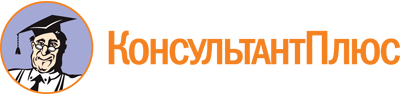 Федеральный закон от 20.07.2020 N 239-ФЗ
"О внесении изменений в Федеральный закон "Об автомобильных дорогах и о дорожной деятельности в Российской Федерации и о внесении изменений в отдельные законодательные акты Российской Федерации" в части, касающейся весового и габаритного контроля транспортных средств"Документ предоставлен КонсультантПлюс

www.consultant.ru

Дата сохранения: 24.01.2023
 20 июля 2020 годаN 239-ФЗКонсультантПлюс: примечание.Пп. "а" п. 4 ст. 1 вступил в силу с 20.07.2020.КонсультантПлюс: примечание.Пп. "б" п. 4 ст. 1 вступил в силу с 20.07.2020.КонсультантПлюс: примечание.Пп. "в" п. 4 ст. 1 вступил в силу с 20.07.2020.КонсультантПлюс: примечание.Абз. 2 пп. "г" п. 4 ст. 1 вступил в силу с 20.07.2020.КонсультантПлюс: примечание.Абз. 3 пп. "е" п. 4 ст. 1 вступил в силу с 20.07.2020.КонсультантПлюс: примечание.Абз. 4 пп. "е" п. 4 ст. 1 вступает в силу с 21.07.2021.КонсультантПлюс: примечание.Абз. 5 пп. "е" п. 4 ст. 1 вступает в силу с 21.07.2021.КонсультантПлюс: примечание.Пп. "ж" п. 4 ст. 1 вступает в силу с 21.07.2021.КонсультантПлюс: примечание.Абз. 2 пп. "ж" п. 4 ст. 1 вступает в силу с 21.07.2021.КонсультантПлюс: примечание.Абз. 3 пп. "з" п. 4 ст. 1 вступил в силу с 20.07.2020.КонсультантПлюс: примечание.Пп. "л" п. 4 ст. 1 вступает в силу с 01.01.2023.КонсультантПлюс: примечание.Абз. 2 пп. "м" п. 4 ст. 1 вступает в силу с 01.01.2023.КонсультантПлюс: примечание.Абз. 3 пп. "м" п. 4 ст. 1 вступает в силу с 21.07.2021.